Publicado en Madrid el 18/12/2018 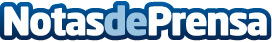 En España se diagnostican más de 1.800 casos de Esclerosis Múltiple al añoLa Esclerosis Múltiple enfermedad ha pasado de ser considerada una enfermedad rara a contar con más de 45.000 afectados en todo el país. Así lo apuntan los datos de la Sociedad Española de Neurología publicados en motivo de la celebración del Día Nacional de la Esclerosis Múltiple. "Es muy importante que los sanitarios y personas del sector se formen y especialicen para mejorar la calidad de vida de los afectados", apuntan desde Esneca Business School, escuela de negocios onlineDatos de contacto:Comunicación Esneca910059731Nota de prensa publicada en: https://www.notasdeprensa.es/en-espana-se-diagnostican-mas-de-1-800-casos Categorias: Nacional Medicina Sociedad http://www.notasdeprensa.es